Temat: Mistrzowie kina – sylwetki wybitnych reżyserówAndrzej Witold Wajda (ur. 6 marca 1926 w Suwałkach, zm. 9 października 2016 w Warszawie) – polski reżyser filmowy i teatralny, w młodości aktywny jako malarz. W sezonie 1989/1990 dyrektor artystyczny Teatru Powszechnego w Warszawie. Czterokrotnie jego filmy otrzymały nominację do Oscara dla najlepszego filmu nieanglojęzycznego. W latach 1989–1991 senator I kadencji. Kawaler Orderu Orła Białego.Popularność przyniosły mu filmy inicjujące tzw. polską szkołę filmową: Kanał oraz Popiół i diament, w których dokonywał rozrachunku z czasami II wojny światowej. Dokonał ekranizacji wielu dzieł literackich, jak Popioły, Brzezina, Wesele, Ziemia obiecana, Panny z Wilka i Pan Tadeusz. Współtworzył kino moralnego niepokoju, w którego ramach powstały osadzone w tematyce społecznej, demaskujące patologie systemu komunistycznego w Polsce filmy: Człowiek z marmuru i jego kontynuacja Człowiek z żelaza, która została nagrodzona Złotą Palmą na 34. MFF w Cannes. Do ostatnich dokonań artysty należą: martyrologiczny film Katyń oraz eksperymentalny Tatarak. Reżyser zainicjował również powstanie istniejącego w latach 1972–1983 Zespołu Filmowego „X”, Mistrzowskiej Szkoły Reżyserii Filmowej utworzonej w 2001 roku oraz autorskiego studia filmowego. Jego działalność teatralna obejmowała wystawianie sztuk w teatrach gdańskich, warszawskich, krakowskich (Z biegiem lat, z biegiem dni...) oraz za granicą.Jego twórczość nawiązywała do polskiego symbolizmu i romantyzmu, była próbą rozrachunku z mitami polskiej świadomości narodowej. Za zasługi dla rozwoju kinematografii był wielokrotnie nagradzany, między innymi w 2000 roku otrzymał Nagrodę Akademii Filmowej (Oscara) za całokształt twórczości.Filmy nominowane do Oscara:1975- Ziemia obiecana 1979 – Panny z Wilka1981 – Człowiek z żelaza2007 – KatyńOprócz tego zgłoszono filmy, ale nie otrzymały one nominacji:Wałęsa. Człowiek z nadziei; Pan TadeuszKorczakWszystko na sprzedażKanał.Andrzej Wajda często sięgał po wybitne dzieła literackie. Oto ekranizacje:Popiół i diament (1958)Polski dramat filmowy, zrealizowany na podstawie powieści Jerzego Andrzejewskiego pod tym samym tytułem.
Akcja filmu toczy się w 1945 roku, tuż po zakończeniu II wojny światowej. Jego głównym bohaterem jest były żołnierz Armii Krajowej, Maciej Chełmicki, który działając w podziemiu antykomunistycznym otrzymuje rozkaz likwidacji Szczuki, lokalnego sekretarza Polskiej Partii Robotniczej. Z biegiem czasu u Chełmickiego pojawia się coraz więcej wątpliwości.Piłat i inni (1972)Film fabularny inspirowany jednym z wątków powieści Michaiła Bułhakowa Mistrz i Małgorzata.Wesele (1972)Ekranizacja dramatu Stanisława Wyspiańskiego. Film został uznany przez amerykańskiego reżysera Martina Scorsese za jedno z arcydzieł polskiej kinematografii i w 2014 roku został wytypowany przez niego do prezentacji w Stanach Zjednoczonych oraz Kanadzie w ramach festiwalu polskich filmów Martin Scorsese Presents: Masterpieces od Polish Cinema.Ziemia obiecana (1974)Film na podstawie powieści Władysława Reymonta pod tym samym tytułem.Smuga cienia (1976)Polsko-brytyjski film psychologiczny na podstawie powieści Josepha Conrada o tym samym tytule. Akcja filmu osnuta jest na epizodzie z 1888 roku – epidemii febry na pokładzie barki Otago, którego kapitanem był autor. Film opowiada o przejściach młodego oficera brytyjskiej marynarki handlowej skierowanego przez konsula brytyjskiego do Bangkoku w celu przeprowadzenia stamtąd do Singapuru pewnego trójmasztowego barku, którego poprzedni kapitan zmarł w morzuPanny z Wilka (1979)Film polsko-francuskiej produkcji. Ekranizacja opowiadania Jarosława Iwaszkiewicza z 1932 roku. To refleksyjna opowieść o powrocie do czasów młodości, straconych nadziejach i przemijaniu. Liryzm opowieści podkreślają piękne plenery oraz muzyka Karola Szymanowskiego.Kronika wypadków miłosnych (1985)Ekranizacja powieści Tadeusza Konwickiego pod tym samym tytułem. Konwicki jest również autorem scenariusza filmu.Panna Nikt (1996)Ekranizacja powieści Tomka Tryzny, w której 15-letnia Marysia przeprowadza się z rodziną do dużego miasta i trafia do nowej szkoły. Nie potrafi się przystosować. Poznaje wtedy Kasię, a później Ewę. Te znajomości mocno wpłyną na jej psychikę.Pan Tadeusz (1999)Pełnometrażowy film fabularny na motywach epopei Adama Mickiewicza „Pan Tadeusz”.Tatarak (2009)Film jest ekranizacją opowiadania Jarosława Iwaszkiewicza Tatarak z 1958 roku, został jednak uzupełniony wątkami z innego utworu – opowiadania Sándora Máraiego „Nagłe wezwanie”. Zaczyna się od autobiograficznego monologu Krystyny Jandy zaczerpniętego z jej pamiętnika „Zapiski ostatnie”. Inspiracją dla Andrzeja Wajdy było również malarstwo Edwarda Hoppera; dekoracja w pierwszej scenie filmu, monologu Marty w hotelu, jest wiernym odwzorowaniem jego obrazu A Woman in the Sun.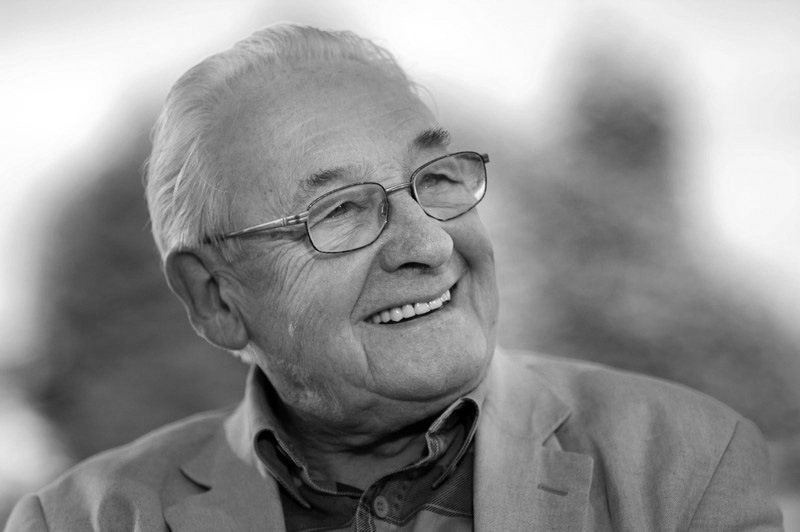 